                                                                      ………….dnia…………..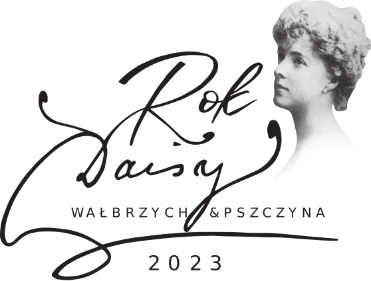 OświadczenieStosownie do postanowień art. 81 ustawy z 4.02.1994 r. o prawie autorskim i prawach pokrewnych oraz rozporządzenia Parlamentu Europejskiego i Rady (UE) 2016/679 z dnia 27 kwietnia 2016 r. w sprawie ochrony osób fizycznych w związku z przetwarzaniem danych osobowych i w sprawie swobodnego przepływu takich danych oraz uchylenia dyrektywy 95/46/WE (ogólne rozporządzenie o ochronie danych) wyrażam /nie wyrażam zgodę (niewłaściwe skreślić) na przetwarzaniem danych osobowych mojego dziecka                                                        ……………………………………………………………………..…i rozpowszechnianie jego wizerunku w formie elektronicznej przy użyciu urządzeń rejestrujących obraz wraz z danymi identyfikującymi w celu organizacji i promocji fotograficznego konkursu gminnego pod nazwą "PORTRET W STYLU RETRO"  Zgoda dotyczy rozpowszechniania wizerunku wraz z danymi identyfikującymi na stronie internetowej Zespołu Szkolno-Przedszkolnego w Łące. 1.Niniejsza zgoda jest nieodpłatna.2.Jednocześnie oświadczam, że jestem świadoma/y dobrowolności wyrażenia zgody oraz możliwości jej wycofania w każdym momencie, które będzie skutkowało zaprzestaniem przetwarzania danych osobowych i wykorzystywania wizerunku mojego dziecka w ww. celu. Wycofanie zgody nie wpływa na zgodność z prawem przetwarzania, którego dokonano na podstawie niniejszej zgody przed jej wycofaniem. 3. Dopuszczam możliwość przetwarzania wizerunku poprzez jego kadrowanie i kompozycję.4.Jednocześnie oświadczam, że otrzymałem(am) klauzulę informacyjną stanowiącą załącznik do niniejszego oświadczenia.  ……………………………………..                                                       Podpis rodzica/opiekuna prawnegoKARTA ZGŁOSZENIAKlauzula informacyjna("PORTRET W STYLU RETRO")Na podstawie art. 14 ust 1 i 2 Rozporządzenia Parlamentu Europejskiego i Rady (UE) 2016/679 z dnia 27.04.2016 r. w sprawie ochrony osób fizycznych w związku z przetwarzaniem danych osobowych i w sprawie swobodnego przepływu takich danych oraz uchylenia dyrektywy 95/46/WE (zwanego dalej RODO) informuję, że: 1. Administratorem danych osobowych jest Zespół Szkolno-Przedszkolny w Łące, 43-241 Łąka, reprezentowany przez Dyrektora, 2. Z Administratorem danych można się skontaktować poprzez adres email zsp_laka@pze-pszczyna.pl, telefonicznie (32) 210 50 26 lub pisemnie na adres siedziby Administratora.3.Informacje o sposobie i zakresie przetwarzania Państwa danych osobowych oraz przysługujących uprawnień można uzyskać kontaktując się z inspektorem ochrony danych poprzez e-mail: iod@pze-pszczyna.pl, telefonicznie (32) 210-21-93 wew. 144 lub pisemnie na adres siedziby Administratora wskazany powyżej.4. Dane osobowe są przetwarzane na podstawie art. 6 ust. 1 lit. a RODO, tj. na podstawie zgody udzielonej w celach organizacji i przeprowadzenia konkursu, udostępnienia informacji o wynikach konkursu, a także w celach promocyjnych, informacyjnych, kulturalnych, edukacyjnych i innych związanych z organizowanym konkursem.5. Dane mogą będą pozyskiwane bezpośrednio od uczniów lub nadesłane pocztą.6. Kategorie przetwarzanych danych osobowych: imię, nazwisko, wyniki konkursu, nazwa i adres szkoły, wizerunek. 7. Podanie danych osobowych jest dobrowolne, jednakże odmowa podania danych i brak zgody na ich przetwarzanie będzie skutkować brakiem możliwości wzięcia udziału w konkursie.8. Dane osobowe będą przetwarzane przez okres trwania konkursu i jego promocji oraz do czasu wycofania zgody, którego można dokonać na pisemny  wniosek złożony do Administratora danych lub adres email: zsp_laka@pze-pszczyna.pl.9. Mają Państwo prawo do cofnięcia zgody w dowolnym momencie bez wpływu na zgodność z prawem przetwarzania, którego dokonano na podstawie zgody przed jej cofnięciem.10. Osoba, której dane osobowe przetwarza Administrator danych, posiada prawo do: dostępu do treści danych (zgodnie z art. 15 RODO), sprostowania danych (zgodnie z art. 16 RODO), usunięcia danych (zgodnie z art. 17 RODO), ograniczenia przetwarzania danych (zgodnie z art. 18 RODO), prawo do wniesienia sprzeciwu (zgodnie z art. 21 RODO).11. Mają Państwo prawo wniesienia skargi do organu nadzorczego (Prezesa Urzędu Ochrony Danych Osobowych, ul. Stawki 2, 00-193 Warszawa) w przypadku uznania, że przetwarzanie danych osobowych narusza przepisy RODO.12.Decyzje dotyczące przetwarzania danych osobowych nie będą podejmowane w sposób zautomatyzowany.13. Administrator nie profiluje danych osobowych. Imię i nazwisko uczniaSzkoła do której uczęszcza uczeńTel do kontaktuKlasa Tytuł zdjęcia / opis